CALENDRIER 2022 DES ADMISSIONS EN LICENCE 2 ET LICENCE 3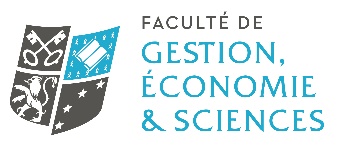 Calendrier sous réserve de modificationsFormationDébut candidaturesFin candidaturesRésultats d’admissibilité sur dossierÉpreuves écritesRésultat d’admissibilité après écritEntretienRésultats d’admissionConfirmation d’inscriptionRentréeLicence 2 et 3 de Gestion, d’Économie (et Prépa 2 Commerce), de ComptabilitéSession 1Mardi 1er février 2022Vendredi10 juin2022Au fur et à mesureLundi 20 juin2022Mardi 21 juin2022Jeudi 23 juin2022Lundi 27 juin2022Vendredi8 juillet2022Semaine du 29 août 2022Licence 2 et 3 de Gestion, d’Économie (et Prépa 2 Commerce), de ComptabilitéSession 2Lundi 13 juin2022Mardi 16 août2022Au fur et à mesureJeudi 25 août 2022Jeudi 25 août 2022Jeudi 25 août 2022Vendredi26 août2022Lundi29 août 2022Semaine du 29 août 2022Licence 2 et 3 de Sciences Mardi 1er février 2022Samedi27 août2022Au fur et à mesure--Au fur et à mesureLundi 27 juin2022Semaine du 29 août 2022